МБДОУ Великооктябрьский детский сад «Белочка»Фировского района Тверской областиСценарий праздника в старшей группе«День матери».Цель:  гармонизировать детско-родительские отношения с помощью проведения совместных мероприятий.Задачи: -  Установление партнерских отношений с семьями воспитанников.
- Формировать первичные представления о семье, обязанностях; сплотить детей и родителей.
- Создание благоприятной атмосферы доброжелательности и взаимопонимания.Время проведения:  22  ноября 2018г.Проводили:  Фадеева А. В., Маханенко С. А.
Ход: Дети заходят в зал, встают полукругом песня «Нежная песенка»Звучит фон музыки. На фоне музыки читает текст.Свет мой, зеркальце, скажи, да всю правду доложи:Кто на свете всех мудрее. Всех любимей и добрее?И ей зеркальце в ответ: Все тут девицы прекрасны.В том, конечно, спора нет! Только есть такое слово,Что дороже дорогого! В этом слове первый крик,Радость солнечной улыбки, в этом слове - счастья мигДорогой и очень близкий это слово - мама!—День мамы, праздник не простой, для наших малышей любимый.Пусть мама будет вечно молодой и самой нежной, милой и красивой.Дети хором:— Мама, милая моя! Поздравляем мы тебя!Дети садятся на стульчикиВедущий: Мама! Как ёмко, как прекрасно это слово! Максим Горький писал: «Без солнца не цветут цветы, без любви нет счастья, без женщины нет любви, без матери нет ни поэта, ни героя». Сегодня мы хотели бы подарить минуты радости сидящим в нашем зале хрупким и нежным, милым и ласковым мамам.1 ребенок Сегодня у нас так уютно, как дома
Смотрите, как лиц много в зале знакомых.
К нам мамы пришли, рады видеть всех вас
И праздник веселый начнем мы сейчас!2 ребенок Дорогие наши мамы, мы и сами признаем
Что, конечно, не всегда мы хорошо себя ведем.
Мы вас часто огорчаем, что порой не замечаем,
Мы вас очень, очень любим!
Будем добрыми расти,
И всегда стараться будем хорошо себя вести.3 ребенок Пусть льётся песенка ручьём, И сердце мамы согревает. Мы в ней про мамочку поём, Нежней которой не бывает.4 ребенок Сегодня хочется смеяться,
Шутить, играть и танцевать.
Давайте, гости, улыбаться
И вместе праздник отмечать.Ведущий: День Матери — праздник особый, Отметим его в ноябре: Зимы ожидает природа, Морозно уже на дворе. Но мы дорогим нашим мамам, Подарим весёлый концерт! Тепла и улыбок желаем, Огромный  вам,  детский.  Все: — Привет!Танец «Полька»
Ведущий: Закрой глаза, прислушайся. И ты услышишь мамин голос. Он живет в самом тебе, такой знакомый, родной. Его не спутаешь ни с одним другим голосом. Даже когда станешь взрослым, всегда будешь помнить мамин голос, мамины глаза, мамины руки. Ребята, давайте закроем глаза и попробуем отгадать, чья мама вас зовет. Дети закрывают глаза и узнают свою маму по голосу.Ведущий: Сегодня мы посмотрим, могут ли ваши родители также хорошо играть, развлекаться и участвовать в конкурсах.Эстафета «Сложи солнышко»
(из длинных и коротких палочек- лучики, нужно сложить солнышко)5 ребенок: Я рисую солнышко — маме подарю. Потому что мамочку очень я люблю! Поздравляю с праздником и желаю ей, Чтоб была ты счастлива, смеялась веселей. 6 ребенок:Как тёплое солнышко, ты, мама моя,
Тебя поздравляю, всем сердцем любя,
Тебя, больше жизни своей я люблю,
Живи очень долго, тебя я прошу!7 ребенок : Пусть день чудесный этот снежный! Запомнится как самый нежный! Как самый радостный и милый, Веселый, добрый и красивый!Ведущий: Уважаемые мамы, вы любите читать детям сказки? Сейчас мы это и проверим! Все дети любят и знают сказки, а мы сейчас поймем, как хорошо вы их знаете.
Задание для мам: «Угадай сказку»Песенка про маленького козлёночкаВедущий:
А сейчас предлагаю небольшую разминку для детей.
- Я буду называть разные виды домашних обязанностей, а вы ребята хором ответьте, кто выполняет эту работу: папа или мама:
- Кто: Стирает, водит автомобиль, варит обед, ремонтирует телевизор, моет пол, копает огород, детей в детский сад собирает, цветы поливает, вяжет, дрова колет, дом строит.
Молодцы! Видите, ребята, как много разных дел выполнять ваши родители! 8 ребенок: Есть женский день весною, А этот пал на осень. Просить тепла у солнца? Да нет! Мы не попросим. Ведь наше солнце — мама, Для нас всегда сияет. И с этим днём осенним Её мы поздравляем!Песня «Поспевает брусника»Танец «На носок»
Ведущий: Мамы, мы не сомневаемся в том, что деньги вы зарабатывать умеете. А правильно ли вы их тратите? Приятное удовольствие, не правда ли? Сейчас вы отправитесь в наш магазин за конфетами. Ваш ребенок должен принести вам в маленькой ложечке конфету и положить в пакет, а мама после этого на тыльной стороне ладони должна отнести деньги в магазин и вернуться обратно, не уронив их. По количеству купленных конфет мы найдем победителя! В магазине всего 8 конфет, так что поторопитесь!
Эстафета «Вперед по магазинам!»
Ведущий: Мама. У каждого из нас есть своя мама,мамочка. Когда ты только появился на свет и еще не умел говорить,мамапонимала тебя без слов, угадывала, что ты хочешь, где у тебя болит. Мамин голос не спутаешь ни с одним другим голосом. Он такой знакомый, такой родной.Мама— дарительница тепла, любви и красоты.Песня «Ах, какая мама!»Дети вручают подарки мамам.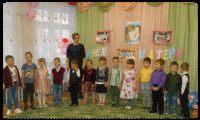 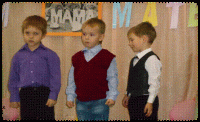 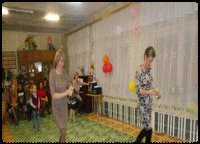 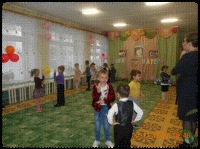 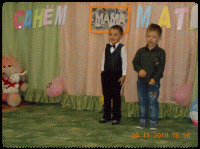 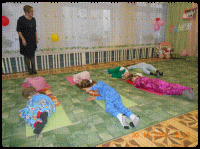 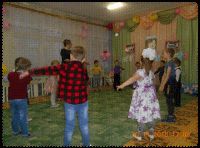 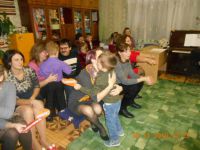 